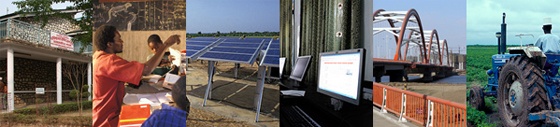 The World Bank Procurement Policy Review Participant ListDate: September 18, 2014Location (City, Country): Brussels, Belgium Total Number of Participants: 13No.Participant NameOrganization 1Elisa BrunoEuropean Citizen Action Service 2Peter De FranceschiICLEI3Bart De LaereDenys NV4Bart De SmedtDenys NV5Martin HaaseADRA EU Liaison Office6Jeroen KwakkenbosEurodad7Fernando LasherasIberdrola8Johan Malin  Flanders Investment & Trade9Walter MondtEcorem nv10Sargon NissanBretton Woods Project11Mark PereraTransparency International12Desislava StoyanovaFriends of the Earth Bulgaria13Bodo ElmersEurodad